SUP	APT/37A6/1RESOLUCIÓN 35 (Rev. Hammamet, 2016)Nombramiento y duración máxima del mandato de los Presidentes
y Vicepresidentes de las Comisiones de Estudio del Sector 
de Normalización de las Telecomunicaciones de la UIT 
y del Grupo Asesor de Normalización 
de las Telecomunicaciones(Montreal, 2000; Florianópolis, 2004; Johannesburgo, 2008; Dubái, 2012; Hammamet, 2016)La Asamblea Mundial de Normalización de las Telecomunicaciones (Hammamet, 2016),Motivos:	La Conferencia de Plenipotenciarios de 2018 (PP-18) invita a los Estados Miembros, las Conferencias y las Asambleas a apoyar el principio de simplificación de las Resoluciones con objeto de evitar la repetición de texto. La PP-18 también adoptó la Resolución 208 "Nombramiento y duración máxima del mandato de los presidentes y vicepresidentes de los Grupos Asesores, Comisiones de Estudio y otros grupos de los Sectores", y la nueva Resolución cubre plenamente el tema de la Resolución 35 de la AMNT "Nombramiento y duración máxima del mandato de los Presidentes y Vicepresidentes de las Comisiones de Estudio del Sector de Normalización de las Telecomunicaciones de la UIT y del Grupo Asesor de Normalización de las Telecomunicaciones". Con el fin de racionalizar las Resoluciones pertinentes, las administraciones miembro de la APT proponen suprimir la Resolución 35.______________Asamblea Mundial de Normalización de las Telecomunicaciones (AMNT-20)Ginebra, 1-9 de marzo de 2022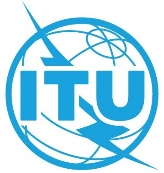 SESIÓN PLENARIAAddéndum 6 al
Documento 37-S16 de septiembre de 2021Original: inglésAdministraciones miembro de la Telecomunidad Asia-PacíficoAdministraciones miembro de la Telecomunidad Asia-Pacíficopropuesta de supresión de la resolución 35propuesta de supresión de la resolución 35Resumen:Con la introducción de los elementos pertinentes en el marco de la adopción de la Resolución 208 (Dubái, 2018) de la Conferencia de Plenipotenciarios y la revisión de la Resolución 1 de la AMNT, la Resolución 35 de la AMNT ya no es necesaria.Con la introducción de los elementos pertinentes en el marco de la adopción de la Resolución 208 (Dubái, 2018) de la Conferencia de Plenipotenciarios y la revisión de la Resolución 1 de la AMNT, la Resolución 35 de la AMNT ya no es necesaria.Contacto:Sr. Masanori Kondo
Secretario General
Telecomunidad Asia-PacíficoTel.:	+66 2 5730044
Fax:	+66 2 5737479
Correo-e:	aptwtsa@apt.int